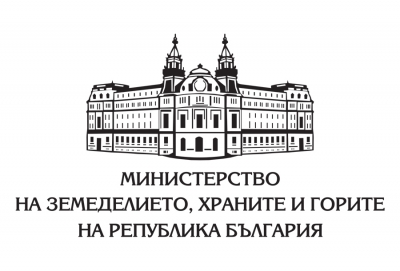 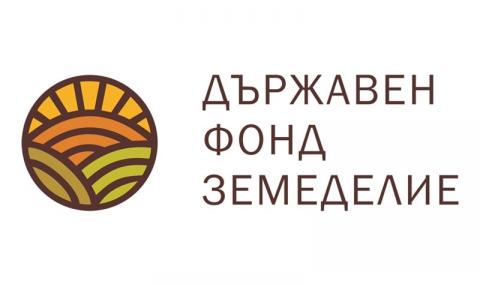 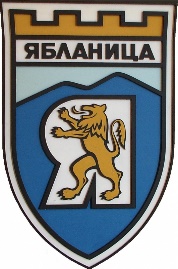 Източник на финанасиранеПРОГРАМА ЗА РАЗВИТИЕ НА СЕЛСКИТЕ РАЙОНИ ЗА ПЕРИОДА 2014 - 2020 г.ПроцедураПроцедура чрез подбор № BG06RDNP001-7.001 Улици „Строителство, реконструкция и/или рехабилитация на нови и съществуващи улици и тротоари и съоръжения и принадлежностите към тях“ по подмярка 7.2. „Инвестиции в създаването, подобряването или разширяването на всички видове малка по мащаби инфраструктура“ от мярка 7 „Основни услуги и обновяване на селата в селските райони“ от Програма за развитие на селските райони 2014 – 2020 г.код BG06RDNP001-7.001Номер на договораАдминистративен договор №  BG06RDNP001-7.001-0129-C01/27.05.2019 г. за предоставяне на безвъзмездна финансова помощ.Наименование на проекта"Строителство, реконструкция и/или рехабилитация на нови и съществуващи улици и тротоари и съоръженията и принадлежностите към тях на територията на Община Ябланица”.Цел на проектаЦелта на проектното предложение “Строителство и реконструкция на съществуващи улици, тротоари, съоръжения и принадлежности към тях на територията на Община Ябланица” е повишаване качеството на живот и създаване на оптимална жизнена среда в Община Ябланица, чрез реконструкция на публична инфраструктура – улици и прилежащи тротоари в две населени места на общината – гр. Ябланица и село Златна Панега, които да отговарят на съвременните екологични изисквания и да дават възможност за устойчиво развитие на обществото. Специфични цели на проекта са:Подобряване на транспортната свързаност на 3489 жители на община Ябланица (2681 – Ябланица и 808 - Златна Панега), осигуряване на бърза, удобна и безопасна връзка на кварталите в населените места с републиканската пътна инфраструктура;Повишаване на транспортно-експлоатационните качества и носимоспособността на уличната настилка по ул. „Васил Левски" и ул. „Генерал Столетов“ в гр. Ябланица и ул. „Стара планина“ в село Златна Панега;Намаляване на риска от настъпването на пътно-транспортни произшествия в гр. Ябланица и с. Златна Панега; Подобряване естетическия облик на гр. Ябланица и с. Златна Панега и намаляване на запрашеността в двете населени места;Осигуряване на достъпна среда за хора в неравностойно положение в гр. Ябланица и          с. Златна Панега.Основни дейности Организация и управление на проекта;Изпълнение на дейности за информация и публичност;Подготовка и провеждане на обществени поръчки за избор на изпълнители за дейностите по проекта, съгласно изискванията на ЗОП;Строителство и реконструкция на съществуващи улици, прилежащите тротоари и съоръжения на територията на община Ябланица;Упражняване на авторски, строителен надзор и инвеститорски контрол. Въвеждане на обекта в експлоатация. БенефициентОбщина ЯбланицаБезвъзмездна финансова помощ746 949.90 лв.Статус на проектаВ процес на изпълнениеСрок за изпълнение и продължителнотдо 27.05.2022 г.; 36 месеца